«Клещевой энцефалит и его возбудители » «Что надо знать о клещевом энцефалите»  Клещевой энцефалит (энцефалит весенне-летнего типа, таежный энцефалит) - вирусная инфекция, поражающая центральную и периферическую нервную систему. Тяжелые осложнения острой инфекции могут завершиться параличом и летальным исходом. Возбудителем болезни является вирус, который способен длительное время сохраняться при низких температурах и в высушенном состоянии. Но вирус быстро теряет активность при комнатной температуре, а кипячение убивает его в течение 2 минут. Вирус клещевого энцефалита находится в организме иксодовых клещей, некоторых крупных и большинстве мелких лесных млекопитающих (грызуны, насекомоядные), а также некоторых видов птиц. Клещи являются основными хранителями вируса в природе, в которых он существует неопределенно долго, передаваясь потомству. Основным резервуаром вируса клещевого энцефалита в природе являются его главные переносчики, иксодовые клещи, ареал обитания которых находится по всей лесной и лесостепной умеренной климатической зоне Евразийского континента. Несмотря на значительное число видов иксодовых клещей, реальное эпидемиологическое значение имеют только два вида: Ixodes Persulcatus (таежный клещ) в азиатской и в ряде районов европейской части, Ixodes Ricinus (европейский лесной клещ) - в европейской части. Для клещевого энцефалита характерна строгая весенне-летняя сезонность начала заболевания, связанная с сезонной активностью переносчиков. Заболеваемость клещевым энцефалитом подвержена определенным колебаниям что связано с несколькими факторами - колебаниями численности клещей, проведением профилактических мероприятий, интенсивностью посещения населением лесных угодий в периоды наибольшей численности иксодовых клещей (весна, начало лета Памятка по клещевому энцефалитуВесной, как только сойдет снег и потеплеет, горожане, уставшие от долгой северной зимы, устремляются на дачи и в леса, чтобы подышать свежим воздухом, полюбоваться зеленью, отдохнуть. ПОМНИТЕ, что посещение природы (леса, сада, парка) может омрачиться встречей с клещами.Обитают клещи в зарослях кустарника, в лиственных и, особенно, в захламленных лесах, березовых рощах, причем практически всегда недалеко от населенных пунктов и дорог. К счастью, их почти не бывает на открытых солнечных полянках с невысокой травой.Попав на тело человека, клещ проникает под одежду и присасывается чаще всего в области шеи, груди, подмышечных впадинах, волосистой части головы, иногда в паховой области.КЛЕЩИ являются переносчиками тяжелейших инфекционных заболеваний: клещевого энцефалита и боррелиоза.Чем опасен укус клеща?При укусе клеща происходит заражение человека клещевым энцефалитом, тяжелым инфекционным заболеванием, поражающим центральную нервную систему. Возбудитель заболевания - вирус, переносчиками и хранителями которого являются клещи.Заражение человека происходит во время присасывания клеща. Скрытый (инкубационный) период длится 7-12 дней, реже – до 30 дней (это зависит от ряда причин: восприимчивости и устойчивости организма человека, от степени инфицированности клеща и от многого другого).Что нужно знать о клещевом энцефалитеКлещевой энцефалит – заболевание, ежегодно уносящее по нескольку десятков человеческих жизней. С учетом природно-очаговой распространенности заболевания проблема клещевого энцефалита крайне актуальна для многих регионов.Сохранение здоровья и благополучия наша общая цель и задача, достичь которую мы можем лишь совместными усилиями в направлении формирования индивидуальной культуры безопасного поведения в рабочей среде и соблюдения необходимых мер предосторожности. Помните, современная вакцинация и меры индивидуальной защиты от нападения иксодовых клещей – это основы профилактики клещевого энцефалита.Клещевой энцефалит имеет выраженную сезонность: заболевания появляются в мае, затем их число нарастает и достигает максимума в летние месяцы. Возможны заболевания в сентябре и октябре.Развитие заболевания возможно по нескольким вариантам:*Лихорадочная форма заболевания протекает с высокой температурой тела, сильной головной болью, болями в мышцах с общетоксическими симптомами и отсутствием поражения нервной системы. *Другая форма заболевания характеризуется развитием менингита или энцефалита с появлением высокой лихорадки, сильных головных болей с рвотой и поражением головного мозга, например, в виде нарушения зрения, слуха, затруднений глотания, нарушения речи.*Третья форма развития заболевания протекает с развитием поражения нервной системы в виде параличей конечностей.Как защититься от нападения клеща?Доказано, что клещ в поисках открытого места для укуса ползет по одежде снизу вверх. Поэтому брюки необходимо заправлять в сапоги, а рубашку – в брюки. Манжеты рукавов должны плотно облегать запястья. Плечи и шея должны быть закрыты. Обязателен головной убор. Для отпугивания клещей обрабатывайте одежду репеллентами.При длительном пребывании в лесу необходимо проводить самоосмотры и взаимоосмотры. При осмотре следует особо обращать внимание на волосистые части тела, кожные складки, ушные раковины, подмышечные и паховые области.Удалить клеща можно следующим образом: клеща захватывают пинцетом или пальцами, обернутыми марлей, и легкими качательными движениями вытягивают. Можно предварительно смазать тело клеща растительным или камфарным маслом, керосином. Это приводит к закрытию дыхательных отверстий и клещ пытается покинуть место присасывания. При извлечении крепко присосавшегося клеща может оторваться головка. Головка извлекается иглой, предварительно раскаленной докрасна над пламенем. Нужно смазать место укуса йодной настойкой или спиртом и тщательно вымыть руки.В случае обнаружения присосавшегося клеща необходимо немедленно обратиться в медпункт или приемный покой, где удалят клеща и проведут экстренную профилактику клещевого энцефалита противоклещевым иммуноглобулином. За укушенным клещом устанавливается наблюдение в течение 21 дня с ежедневной термометрией.Это важно!Полный курс плановой профилактической вакцинации против клещевого энцефалита состоит из трех инъекций вакцины: первые 2 прививки проводятся с интервалом 30 суток, третья – через год после второй. Перед вакцинацией необходимо пройти осмотр у терапевта, и получить направление в прививочный кабинет. Такую прививку необходимо ставить один раз в три года. Помните!Тщательное выполнение приведенных рекомендаций поможет Вам предохранить себя от тяжелого заболевания, каким является клещевой энцефалит!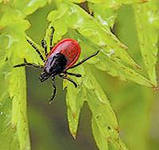  «О главных переносчиках клещевого энцефалита – клещах» Среда обитания и образ жизни клещей 1. Клещи способны длительно сохранять вирус и даже передавать его потомству. 2. Весной после зимней спячки под мхом и опавшими листьями голодные клещи, привлекаемые запахом животных или человека, скапливаются вдоль тропинок и дорог на кустарнике и траве на расстоянии от земли 30-40 см, реже 1-1,5 м. 3. Клещи могут нападать на человека в любое время дня и ночи и в любую погоду. Но, как правило, их меньше в сухую жаркую погоду и больше в прохладную, пасмурную. 4. Прицепившись к одежде человека, клещи перебираются на тело и присасываются к местам с наиболее тонкой кожей: за ушами, на шее, подмышками, в паховой области. При укусе клещ вносит в ранку вместе со слюной вирус энцефалита (укусы клещей для человека безболезненны и потому незаметны). 5. Инфицирование человека вирусом клещевого энцефалита происходит во время кровососания вирусофорных клещей. Кровососание самки клеща продолжается много дней, и при полном насыщении она увеличивается в весе 80-120 раз. Кровососание самцов длится обычно несколько часов и может остаться незамеченным. Передача вируса клещевого энцефалита может происходить в первые минуты присасывания клеща к человеку. Как происходит заражение  клещевым энцефалитом? -  Во время пребывания в лесу при попадании энцефалитного клеща  на человека и укусе его; - клещевым энцефалитом можно заболеть, не бывая в лесу: клещей иногда заносят из леса в дом с верхней одеждой, букетами цветов, ягодами, грибами; - клещи могут быть занесены в жилище собакой и другими домашними животными. Так, возможно заражение клещевым вирусным энцефалитом  при раздавливании клеща в процессе удаления его с животных или тела человека с последующим занесением вируса на слизистые оболочки глаз, носа и губ или на поврежденные участки кожи; - заражение клещевым энцефалитом, возможно, и при употреблении в пищу сырого молока, чаще козьего. Это происходит потому, что козы, укушенные на пастбище зараженными клещами, сами заболевают, и вирус клещевого энцефалита находится у них в крови и в молоке. «Профилактика клещевого энцефалита!»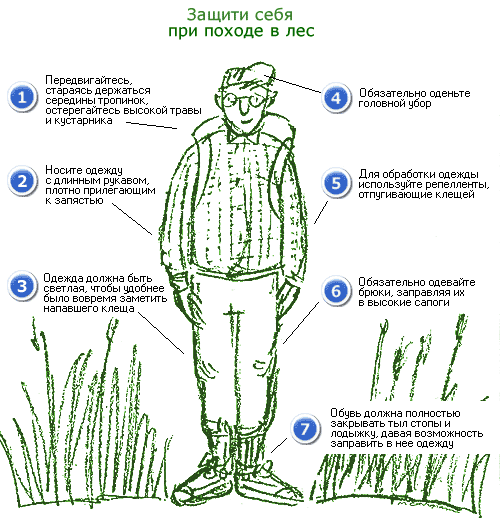 1. Вакцинация. Наиболее эффективной защитой от клещевого энцефалита является вакцинация.  Все продающиеся средства в зависимости от действующего вещества  делятся на 3 группы. Репеллентные - отпугивают клещей. Акарицидные - убивают! Инсектицидно-репеллентные - препараты комбинированного действия, то есть убивающие и отпугивающие клещей. Репеллентные:  Наносят на одежду и открытые участки тела в виде круговых полос вокруг коленей, щиколоток и груди. Клещ избегает контакта с репеллентом и начинает ползти в противоположную сторону. Защитные свойства одежды сохраняются до пяти суток. Дождь, ветер, жара и пот сокращают время действия защитного средства.  Преимущество отпугивающих средств в том, что их используют и для защиты от гнуса, нанося не только на одежду, но и на кожу. Более опасные для клещей препараты наносить на кожу нельзя. Акарицидные Препараты обладают нервно-паралитическим действием на клещей. Это проявляется через 5 минут:  у насекомых наступает паралич конечностей, и они отпадают от одежды. Инсектицидно-репеллентные Эффективность при правильном применении приближается к 100 процентам. Лабораторными испытаниями доказано, что при правильном (!) применении репеллентных препаратов отпугивается до 95 процентов прицепившихся клещей. Так как большая часть клещей прицепляется к брюкам, их необходимо обрабатывать более тщательно. Особенно внимательно нужно обрабатывать одежду вокруг щиколоток, коленей, бедер, талии, а также манжеты рукавов и воротник. Способ применения и нормы расхода всех препаратов должны быть указаны на этикетке. 2. Правила  защиты от укусов клещей - избегайте места обитания клещей, особенно в мае-июле - для прогулок в лесу, лесопарках выбирайте светлую одежду, чтобы клеща было легче заметить.  - находясь в лесу, где можно встретить клещей, защищайте себя от заползания их под одежду и присасывания к телу. - Собираясь в лес, лучше надеть спортивную куртку на молнии с манжетами на рукавах. Рубашку заправьте в брюки. Брюки заправляются в носки. Голову повязать платком  или надеть плотно прилегающую шапочку. - находясь в лесу,  не реже 1 раза в 2 часа проводите само и взаимоосмотры. - используйте специальные отпугивающие средства. «Симптомы проявления клещевого энцефалита у человека. Способы и методы  его лечения» Первые признаки заражения клещевым энцефалитом  у человека Клинические проявления клещевого энцефалита многообразны, течение вариабельно. Инкубационный период длится от 1 до 30 дней. - заболевание начинается внезапно с озноба, быстрого повышения температуры тела до 38-39 о С. Температура держится 5-10 дней. - беспокоит сильная головная боль, боль во всем теле, разбитость, слабость, нарушение сна, тошнота, иногда рвота. -  лицо и глаза становятся красные. - с 3-5 дня болезни развивается поражение нервной системы: заторможенность, сонливость, бред, галлюцинации, двигательное возбуждение, иногда развиваются судороги. - у части больных заболевание осложняется параличами мышц шеи и верхних конечностей: появляется слабость в руке или ноге вплоть до полной невозможности совершать движения; при развитии подобных параличей в мышцах шеи наблюдается - “свисающая голова”. - достаточно характерным признаком клещевого энцефалита являются непроизвольные подергивания отдельных групп мышц. Может наблюдаться чувство онемения кожи в отдельных частях тела. При тяжелом течении болезни может быть неясность речи, поперхивание, затруднение глотания. - грозным осложнением клещевого энцефалита является нарушение дыхания: частое или редкое дыхание, возникающие непродолжительные остановки дыхания, которые могут закончиться полной остановкой дыхания и смертью больного.  Первая  помощь пострадавшему от укуса клеща. Лечение При самостоятельном удалении клеща необходимо соблюдать следующие рекомендации: - захватить клеща пинцетом или обернутыми чистой марлей пальцами как можно ближе к его ротовому аппарату и, держа строго перпендикулярно поверхности укуса, повернуть тело клеща вокруг оси, извлечь его из кожных покровов; - удаление клеща необходимо производить с осторожностью, не сдавливая руками его тело, поскольку при этом возможно выдавливание содержимого клеща вместе с возбудителями болезней в ранку. - важно не разорвать клеща при удалении - оставшаяся в коже часть может вызвать воспаление и нагноение. При этом стоит учесть, что при отрыве головки клеща процесс инфицирования может продолжаться, так как в слюнных железах и протоках присутствует значительная концентрация вируса клещевого энцефалита. - место укуса продезинфицировать любым пригодным для этих целей средством (70% спирт, 5% йод, одеколон и т.д.); - после извлечения клеща необходимо тщательно вымыть руки с мылом; - снятого клеща следует сжечь или залить кипятком; - в случае отрыва головки или хоботка клеща (случайно или во время его удаления) на коже остается черная точка, которую необходимо обработать 5% йодом и оставить до естественной элиминации. - Клещей, извлеченных из кожи, необходимо доставить в лабораторию ФГУЗ «Центр гигиены и эпидемиологии» Роспотребнадзора в субъекте Российской Федерации по месту жительства или укуса пострадавшего, где проводят исследования клещей на зараженность вирусами клещевого энцефалита. ПОМНИТЕ!  Больной как источник инфекции для окружающих не опасен. Заболевание может закончиться: - полным выздоровлением, - инвалидностью на всю жизнь. - смертью больного. Перенесенное заболевание оставляет стойкую невосприимчивость  к болезни. 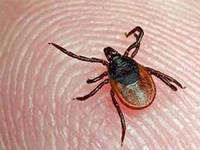 Осторожно, клещ! Клещи живут у тропинок на кончиках боковых веток и трав, цепляются за одежду проходящего человека, затем заползают под нее, и присосавшись к коже человека, со слюной, передают ему возбудителя инфекционного заболевания - клещевого энцефалита. Клещи активны в любое время суток, в любую погоду (за исключением сильного дождя). Клещевой весенне – летний энцефалит – это природно-очаговое заболевание. Болезнь проявляется через три недели после укуса: внезапно повышается температура, появляется головная боль, боли в конечностях, в теле, бессонница. Эти явления наблюдаются в течение 1 недели – 10 дней. В случае поздно начатого лечения наступает осложнение в виде паралича конечностей и поражения головного мозга. Чтобы предотвратить тяжелое заболевание энцефалит, следствием которого может стать инвалидность на всю жизнь, СОБЛЮДАЙТЕ МЕРЫ ПРОФИЛАКТИКИ ! - Одежда должна быть темной, гладкой (клещу трудно на ней удержаться). Голову повяжите косынкой, обязательно наденьте брюки и сапоги; Клещи чаще присасываются на теле под мышками, в паховой области, на шее, за ушами. В случае обнаружения клеща, снимите его с одежды и по возможности сожгите (раздавить клеща очень сложно). - Если обнаруженный клещ уже присосался, нельзя отрывать его силой, надо капнуть любое масло на пораженное место и, через несколько минут, осторожно выкручивая, оставшийся в ранке хоботок удаляют продезинфицированной иглой, место укуса смазывают йодом или спиртом. - Если раздавили клеща, нельзя этой рукой тереть глаза, прикасаться к слизистой носа. Хорошо вымойте руки. - Пользуйтесь разнообразными душистыми средствами – отпугивающими кремами, маслами с запахами. - Нельзя садиться на траву! Выбирайте для отдыха очищенную от травы, солнечную поляну, т.к. клещ не выносит солнечных лучей. - В местности - очаге клещевого энцефалита нельзя пить сырое козье молоко. - Если есть возможность, необходимо сделать прививку от энцефалита. 